HBA Global Social Media StrategyGOAL:The HBA will leverage social media channels to help drive visibility of the HBA brand; and generate impactful engagement with targeted audiences. Specifically, the strategy and tactics will aim to:Increase brand awareness and position the HBA as a thought leaderDrive traffic to HBA websiteBoost brand engagementGrow the HBA communitySupport the larger HBA marketing strategy2021 BENCHMARKS: (Taking into consideration network updates, industry standards and past HBA data)*Community growth15 percent community growth on LinkedIn and Instagram (+5 percent from 2020 target)10 percent on Facebook (same target as 2020)5 percent on Twitter (- 5 from 2020 target based on algorithm updates and HBA data)Average monthly engagement rate11 percent on LinkedIn and Facebook (industry average on LinkedIn is 0.54 percent and Facebook is 0.12 percent)0.5 percent on Twitter (industry average is 0.06 percent)5 percent on Instagram (industry average is 1.75 percent)Link clicks per monthLinkedIn: 1,000 (+200 from 2020)Twitter: 200 (same as 2020)Facebook: 200 (same as 2020)Posts per weekTwitter, Facebook, LinkedIn: 5 posts per week (same target as 2020)Instagram: 3 posts per week + 3 Instagram stories per week (same target as 2020)Average monthly impressions on HBA postsLinkedIn: 50K (+5K from 2020 target based on HBA data)Twitter: 40,000 (-5K from 2020 target based on algorithm updates and HBA data)Facebook: 10K (-10K based on algorithm updates and HBA data)HBA and GPC website traffic: 5 percent increase in overall web trafficSocial media targets for 2021 are based on the HBA’s social media performance for the past three years, board-level KPIs (see appendix A) and also took into consideration average benchmarks for each social network as well as industry related benchmark data along with any known algorithm updates. The HBA will use the above data points in addition to the new conversion tracking metrics to measure the HBA’s digital impact. These metrics indicate an actively growing, highly engaged community that is interested in what the HBA has to say and offer. Typically, these data points are the most actionable for businesses looking to drive traffic and make sales. For a general awareness campaign, community growth, impressions and total engagements tend to be the key data points. Since the Marketing and Corporate Communications Plans include both types of campaigns, we’ll be tracking all of those data points in the monthly reports.1 Engagement rate is a metric that tracks how actively involved with your content your audience is. Engaged consumers interact with brands through “likes” comments and social sharing (often referred to as engagements). The engagement rate is a metric often used in analyzing the efficacy of brand campaigns.STRATEGY:The HBA marketing and corporate communications teams will execute tactics in current channels to promote campaigns aligned with the master marketing and communications calendar. Tactics will be informed by HBA metrics over the past three years, the 2020 relevancy project data, as well as information on emerging trends like social influencers. In addition to a proactive approach, the team will also engage in social dialogue on issues of interest to the HBA or where the HBA can lend expertise and timely and relevant perspective. Insights from the 2020 Relevancy project outlined several recommendations and opportunities for the HBA to stay relevant which will begin to be integrated into the 2021 social media strategy. Key takeaways include updated equity terms, identifying priority content, a revised channel strategy for Twitter focusing on news and pop culture, effectively engaging influencers and becoming a data hub. The social media strategy follows the marketing and communications plans drafted for the following promotional campaigns:Business as usual: MembershipCorporate partnersGender Parity CollaborativeFlagship eventsVirtual offerings Special events/marketing partnershipsCorporate CommunicationsLeadership visibility Media and marketing partnershipsNew and innovative opportunities:Proactive opportunities: The HBA will engage on issues relevant to the HBA and the brand such as International Women’s Day, Equal Pay Days, National Volunteer Week and other relevant issues in the news cycle. Member pulse surveys (3-4 during 2021)Advocacy opportunities: The HBA will continually monitor trending media topics and will lend insight, expertise and/or a timely relevant perspective when relevant, either reactively or proactively. The social media strategy includes a combination of posts that use compelling images and graphics with relevant links, takeovers and user generated content, as well as more video on all four platforms as a way to increase engagement. In addition to organic posts, the team will be assessing the effectiveness of paid advertising including paid influencers or platforms as a part of the overall strategy, with the goal to have it more fully integrated as a tool to support the ongoing marketing campaigns. TARGET AUDIENCES:MembersPotential membersCorporate partnersPotential corporate partnersPotential Gender Parity Collaborative membersMedia partnersMedia (business, mainstream)ALIGNMENT WITH DIGITAL INNOVATORS (DI) AND REGIONAL MARKETING TEAMS:To sustain the strong relationship with our extraordinary volunteer leaders, the Digital Innovators committee will evolve in 2021 to better serve its members interests as they have grown within the group. The DI team will continue to stay under the HBA’s Global Marketing Council with Melissa Elder acting as the volunteer liaison, aligning with the Global Marketing Council Chair Stefania Migliuolo. This year may also bring about a coalescing of the Digital Innovators with the HBAiLead affinity group, as the Stakeholder Engagement staff introduces a revised structure for these volunteer-led groups.The DI team will split into three separate teams of Digital Innovators, Press Corps and LinkedIn Live. Current DI team members can pick and choose which areas are of most interest to them. An HBA marketing staff member will continue to participate in the meetings to share updates on HBA central campaigns and calendars. LINKEDIN LIVE:LinkedIn’s influence in career development, corporate hiring, and the ever-changing job market amid the pandemic makes it the perfect platform for driving conversations that impact the HBA’s corporate partners, members, and prospective members. LinkedIn Live is the latest and most anticipated of their video features released in early 2020, with video as the fastest growing content type on the LinkedIn platform. Live streaming will allow the HBA to connect with key audiences in real-time on relevant topics, ensuring stakeholders are met where they are with the information they are seeking. In addition, the HBA can record the live sessions, so that the content of these live streams can be repurposed for future marketing efforts.In 2020, the HBA applied for a LinkedIn Live channel and approval is pending for 2021. This team will work together to launch short, recorded videos in an interview style format featuring HBA members, award winners and corporate partners until channel approval is received. Goals:Release one video or live stream interview per month in alignment with the HBA overall 2021 marketing and communications strategiesAverage of 350 views per videoAverage engagement rate of 1 percent on this initiative’s video contentTACTICS:JANUARY:Timely/Editorial Themes:Jan:  National Mentoring Month, MLK day, JP Morgan, Inauguration Day, WOTY announcement, Ad Board announcementHBAPublish monthly campaign calendar aligned with master marketing/editorial calendar Membership posts aligned with enhanced valueCorporate partner announcements National Mentoring Month and promotion of regional mentoring programsWoman of the Year, Honorable Mentor and STAR re-announcementsPromote Honorable Mentor “Men As Allies” research Membership renewal and new members Career Conversations First recorded LinkedIn Live team video releasedAnnouncement of 2021 Advisory BoardRelease of HBA/Genderworks Honorable Mentor research Promote partnerships with media and marketing partnersLeadership Visibility CampaignPublish monthly campaign calendar aligned with Laurie’s speaking engagements and events, timely news topics and the HBA marketing strategy.Woman of the Year re-announcement Laurie’s event and media coverageTwo thought leadership articles1-2 video posts including one promoting National Mentoring MonthLunch with LaurieRelevant article sharesAmplifying Scientific Innovation Gender Parity CollaborativePublish monthly campaign calendar aligned with the Collaborative’s themes as outlined by the Collaborative’s director. Posts from Global Council meetingMember Q&As New member announcementsThought leadership articlesMedia coverageRelevant article sharesFEBRUARY:Timely/Editorial Themes:Feb:  Black History Month; HBA Annual Impact Report releaseHBAPublish monthly campaign calendar aligned with master marketing/editorial calendar Membership posts aligned with enhanced valueBlack History Month aligned with the HBA’s WOC strategic initiative and the WOC affinity group programmingHBA proposes a series of three social takeovers during the month featuring three women of diverse backgrounds and involvement with the HBA: a representative from the WOC affinity group, an HBA volunteer leader and an HBA staff memberWoman of the YearRegistrationSponsorshipCorporate partner announcementsCareer ConversationsMembership renewal and new members2020 Annual Report DataLinkedIn Live team videoRelease of second HBA/Genderworks Honorable Mentors articlesBegin to plan for Rising Star and Luminary announcement in March (see “Brady Bunch” images from previous years)Finalize and launch the campaign for International Women’s Day and membership promotion in MarchBegin planning the National Volunteer Week (NVW) social media takeoverIdentify seven volunteers, send interview questionsChoose best answers and draft Q&A’s for NVW micrositeLeadership Visibility CampaignPublish monthly campaign calendar aligned with Laurie’s speaking engagements and events, timely news topics and the HBA marketing strategy.Laurie’s event and media coverage (JPM event?)Woman of the YearWomen of color thought leadership article or video—Feb Black History MonthTwo thought leadership articles1-2 video postsLunch with LaurieRelevant article sharesGender Parity CollaborativePublish monthly campaign calendar aligned with the Collaborative’s themes as outlined by the Collaborative’s director. Member Q&As New member announcementsThought leadership articlesMedia coverageRelevant article sharesPromote partnership with media and marketing partners.MARCH:Timely/Editorial Themes:March: International Women’s Day, Women’s History Month, Equal Pay Day (all women) March 31HBAPublish monthly campaign calendar aligned with master marketing/editorial calendar Membership posts aligned with enhanced valueInternational Women’s Day promotionRising Stars and Luminaries announcement Woman of the Year All Women’s Equal Pay (31 March) – is this US only?Career Conversations Corporate partner announcements2020 Annual Report DataLinkedIn Live team videoRelease of third HBA/Genderworks Honorable Mentors articlesFinalize the National Volunteer Week (NVW) social media takeover (18-24 April)Finalize and submit Q&As for the micrositeGather all images and draft social content to prepare for April’s social takeoverPromote partnership with media and marketing partners (eyeforpharma, WHCC)Leadership Visibility CampaignPublish monthly campaign calendar aligned with Laurie’s speaking engagements and events, timely news topics and the HBA marketing strategy.Laurie’s event and media coverageTwo thought leadership articles (IWD)1-2 video posts (one focused on the RS/L announcement)Lunch with LaurieRelevant article sharesGender Parity CollaborativePublish monthly campaign calendar aligned with the Collaborative’s themes as outlined by the Collaborative’s director. Member Q&As New member announcementsThought leadership articlesMedia coverageIWD 2021Relevant article sharesApril:Timely/Editorial Themes:April:  National Volunteer Week, Times 100 List  HBAPublish monthly campaign calendar aligned with master marketing/editorial calendar National Volunteer Week (18-24 April)Career Conversations Corporate -partner announcementsRelease of Times 100 Most Influential PeopleMembership posts aligned with enhanced valueLinkedIn Live team videoRelease of fourth HBA/Genderworks Honorable Mentors articlesDraft Woman of the Year live coverage plan in accordance with show flowPromote partnership with media and marketing partners (eyeforpharma, WHCC)Leadership Visibility CampaignPublish monthly campaign calendar aligned with Laurie’s speaking engagements and events, timely news topics and the HBA marketing strategy.Laurie’s event and media coverage Hall of Femme Congrats Two thought leadership articles1-2 video posts (one thanking volunteers and announcing takeover)Lunch with LaurieRelevant article sharesGender Parity CollaborativePublish monthly campaign calendar aligned with the Collaborative’s themes as outlined by the Collaborative’s director. Member Q&As New member announcementsThought leadership articlesRelevant article sharesMedia coverageGPC solutions summit May:Timely/Editorial Themes:May:  WOTY, ASCOHBAPublish monthly campaign calendar aligned with master marketing/editorial calendar 2020 Woman of the Year Live coverage (5 or 6 May)Salute to the Stars???Woman of the Year recaps, call for nominations for 2022Honoree videosPhoto recapsCareer Conversations Corporate partner announcementsACE awards nominationsAnnual Conference call for speakersMembership posts aligned with enhanced valueLinkedIn Live team videoRelease of final HBA/Genderworks Honorable Mentors articlesDraft Annual Conference marketing plan and begin to brainstorm social componentLeadership Visibility CampaignPublish monthly campaign calendar aligned with Laurie’s speaking engagements and events, timely news topics and the HBA marketing strategy.Laurie’s event and media coverageWoman of the Year coverageTwo thought leadership articles (including Woman of the Year recap)1-2 video postsLunch with LaurieRelevant article sharesGender Parity CollaborativePublish monthly campaign calendar aligned with the Collaborative’s themes as outlined by the Collaborative’s director. Member Q&A’s New member announcementsThought leadership articlesMedia coverageRelevant article sharesJune:Timely/Editorial Themes:June: BIO, Juneteenth (19)HBAPublish monthly campaign calendar aligned with master marketing/editorial calendarWoman of the Year recaps, call for nominations for 2022Career Conversations Corporate partner announcementsACE awards nominationsJuneteenth – maybe WOC affinity group takeover or takeover by WOC on HBA staffMembership posts aligned with enhanced valueLinkedIn Live team videoFinalize Annual Conference marketing plan and social componentPromote partnership with media partners (BIO, DIA)Leadership Visibility CampaignPublish monthly campaign calendar aligned with Laurie’s speaking engagements and events, timely news topics and the HBA marketing strategy.Laurie’s event and media coverageTwo thought leadership articles1-2 video postsLunch with LaurieRelevant article sharesGender Parity CollaborativePublish monthly campaign calendar aligned with the Collaborative’s themes as outlined by the Collaborative’s director. Member Q&As New member announcementsThought leadership articlesMedia coverageRelevant article sharesJuly:Timely/Editorial Themes:July: U.S. Independence Day (4)HBAPublish monthly campaign calendar aligned with master marketing/editorial calendar Membership posts aligned with enhanced valueCareer Conversations Corporate partner announcementsACE awards nominationsAnnual Conference teaserLinkedIn Live team videoBoard nominationsFortune 500 ListFinalize Annual Conference marketing plan and social componentPromote partnership with media partnersLeadership Visibility CampaignPublish monthly campaign calendar aligned with Laurie’s speaking engagements and events, timely news topics and the HBA marketing strategy.Laurie’s event and media coverageTwo thought leadership articles1-2 video postsLunch with LaurieRelevant article sharesGender Parity CollaborativePublish monthly campaign calendar aligned with the Collaborative’s themes as outlined by the Collaborative’s director. Member Q&As New member announcementsThought leadership articlesMedia coverageRelevant article sharesAugust:Timely/Editorial Themes:August:  13--Equal Pay Day (black women) HBAPublish monthly campaign calendar aligned with master marketing/editorial calendar Membership posts aligned with enhanced valueAC registrationCareer Conversations Corporate partner announcementsACE awards nominationsAnniversary of the 19th amendment – Flash sale?Reposts for European Leadership Summit??? Do we have dates yet?LinkedIn Live team videoPromote partnership with media partnersLeadership Visibility CampaignPublish monthly campaign calendar aligned with Laurie’s speaking engagements and events, timely news topics and the HBA marketing strategy.Laurie’s event and media coverage Two thought leadership articles1-2 video postsLunch with LaurieRelevant article sharesGender Parity CollaborativePublish monthly campaign calendar aligned with the Collaborative’s themes as outlined by the Collaborative’s director. Member Q&As New member announcementsThought leadership articlesMedia coverageRelevant article sharesSeptember:Timely/Editorial Themes:HBAPublish monthly campaign calendar aligned with master marketing/editorial calendar Membership posts aligned with enhanced valueAC early bird, keynotes, sponsorshipCareer Conversations Corporate partner announcementsACE awards announcementReposts for European Leadership Summit??PharmaVOICE 100LinkedIn Live team videoDraft pulse survey in accordance with National Coffee Day (1 October)Develop plan for National Mentoring Day on 27 October Work with DI team to develop social media promotion (see #Posts4Parity in 2019) at Annual ConferenceWork with HBA Europe to align social media strategy for European Leadership Summit live coverageAnnual Conference: draft content for speakers and sponsors to post on their social channelsPromote partnership with media partnersLeadership Visibility CampaignPublish monthly campaign calendar aligned with Laurie’s speaking engagements and events, timely news topics and the HBA marketing strategy.Laurie’s event and media coverage (PharmaVOICE 100)Two thought leadership articles1-2 video postsLunch with LaurieRelevant article sharesGender Parity CollaborativePublish monthly campaign calendar aligned with the Collaborative’s themes as outlined by the Collaborative’s director. Member Q&As New member announcementsThought leadership articlesRelevant article sharesMedia coverageSolutions SummitOctober:Timely/Editorial Themes:October: Day of the Girl (11), Women Pharmacists Day (12?) HBAPublish monthly campaign calendar aligned with master marketing/editorial calendar AC – breakout sessions and precons, sponsorship, rate deadlinesMembership posts aligned with enhanced valueCareer Conversations Corporate Partner announcementsEuropean Leadership Summit??National Mentoring Day (27 October)Announce when registration will open?Woman of the Year nominationsDay of the Girl (11 October)Annual Business Meeting and 2021 Board Announcements?Chapter/regional nominations3BC?LinkedIn Live team videoPulse survey in accordance with National Coffee Day (1 October)Women in the Workplace studyDraft Annual Conference live coverage plan in accordance with show flowFinalize DI team social media promotion (see #Posts4Parity in 2019) at Annual ConferencePromote partnership with media partnersLeadership Visibility CampaignPublish monthly campaign calendar aligned with Laurie’s speaking engagements and events, timely news topics and the HBA marketing strategy.Laurie’s event and media coverageTwo thought leadership articles (Womens Pharmacist Day)1-2 video postsRelevant article sharesGender Parity CollaborativePublish monthly campaign calendar aligned with the Collaborative’s themes as outlined by the Collaborative’s director. Member Q&A’s New member announcementsThought leadership articlesMedia coverageRelevant article sharesNovember:Timely/Editorial Themes:November:  Annual Conference  HBAPublish monthly campaign calendar aligned with master marketing/editorial calendar AC – Live coverage & final registration pushMembership posts aligned with enhanced valueCareer Conversations Corporate partner announcementsAnnual conference event recapsRegional mentoring programsChapter/regional nominationsMentoring program teaserCyber Monday/Black Friday/Giving TuesdayLinkedIn Live team videoPromote partnership with media partnersLeadership Visibility CampaignPublish monthly campaign calendar aligned with Laurie’s speaking engagements and events, timely news topics and the HBA marketing strategy.Laurie’s event and media coverageTwo thought leadership articles1-2 video postsRelevant article sharesAnnual Conference live coverageLunch with LaurieGender Parity CollaborativePublish monthly campaign calendar aligned with the Collaborative’s themes as outlined by the Collaborative’s director. Member Q&As New member announcementsThought leadership articlesRelevant article sharesAnnual Conference tie-inMedia coverageDecember:Timely/Editorial Themes:December:  End of Year reflections; HBA 2022 Board of Directors announcementHBAPublish monthly campaign calendar aligned with master marketing/editorial calendar Membership posts aligned with enhanced valueMentoring program teaserCareer Conversations Corporate Partner announcementsWoman of the Year 2022 teaser announcementLinkedIn Live team videoPromote partnership with media partnersLeadership Visibility CampaignPublish monthly campaign calendar aligned with Laurie’s speaking engagements and events, timely news topics and the HBA marketing strategy.Laurie’s event and media coverageTwo thought leadership articles (Year in Review)1-2 video postsLunch with LaurieRelevant article sharesGender Parity CollaborativePublish monthly campaign calendar aligned with the Collaborative’s themes as outlined by the Collaborative’s director. Member Q&As Global Council MeetingMedia coverageNew member announcementsThought leadership articles (Year in Review)Relevant article sharesAdditional items to note – dates pending:Pulse surveys using LinkedInAsian-American Women’s Equal Day All Women’s Equal Pay Day Mother’s Equal Pay Day Black Women’s Equal Pay Day Native American Women’s Equal Pay Day Latina Women’s Equal Pay DayNational Hispanic Heritage month (October-November)HBA Annual Business Meeting and New Board Member Announcement3BCAppendix A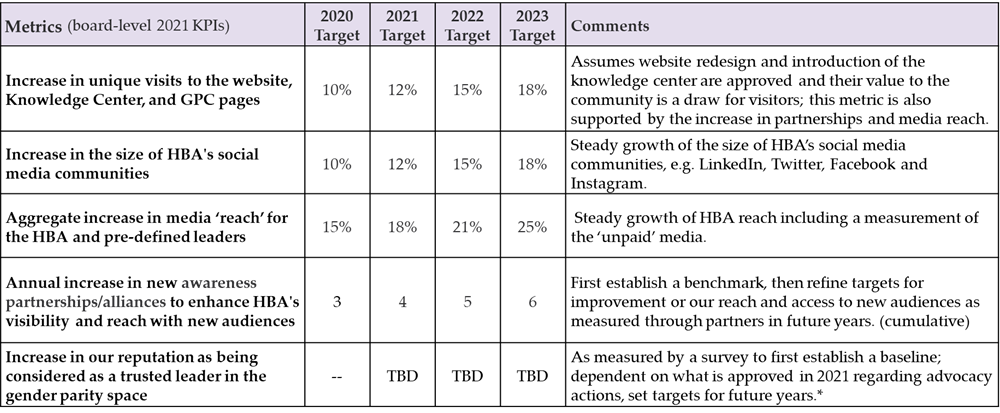 